COURSE TEXTBOOK LIST INFORMATION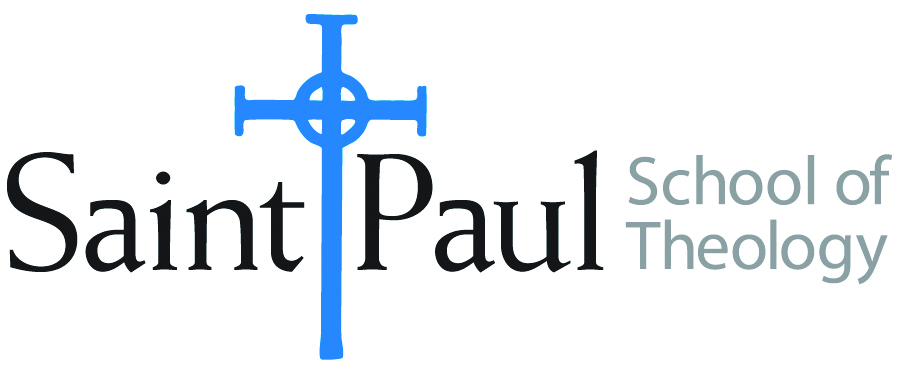 FACULTY INSTRUCTIONSFACULTY INSTRUCTIONSSTUDENT INSTRUCTIONSSTUDENT INSTRUCTIONSFor each semester taught, faculty should complete and submit a new form each time the course is taught and returned. Forms are due by the first day of registration for a given term.  DESKCOPY – ordered by faculty and adjuncts at a $200 max for 1st time use of text per course.  Please fill out an Expense Reimbursement Form, attach all actual / delivered receipt or invoices, return via email or mail, and this should be reimbursed with your first stipend payment (or next payroll payment)For each semester taught, faculty should complete and submit a new form each time the course is taught and returned. Forms are due by the first day of registration for a given term.  DESKCOPY – ordered by faculty and adjuncts at a $200 max for 1st time use of text per course.  Please fill out an Expense Reimbursement Form, attach all actual / delivered receipt or invoices, return via email or mail, and this should be reimbursed with your first stipend payment (or next payroll payment)Students may acquire textbooks by ordering online via Amazon or other book retailer and having books shipped to them.  Regardless of shopping / ordering method, students may check Cokesbury online for discount on text and certain texts may be sent free delivery. Students may acquire textbooks by ordering online via Amazon or other book retailer and having books shipped to them.  Regardless of shopping / ordering method, students may check Cokesbury online for discount on text and certain texts may be sent free delivery. COURSE INSTRUCTOR(s)Hal KnightHal KnightHal KnightCOURSE NUMBER & SECTION(s)HST 474HST 474HST 474COURSE NAMEEarly American MethodismEarly American MethodismEarly American MethodismCOURSE SEMESTER & YEAR  Spring 2024Spring 2024Spring 2024DATE OF SUBMISSION10-11-2310-11-2310-11-23BOOK TITLE and EDITION(include subtitle if applicable)BOOK TITLE and EDITION(include subtitle if applicable)AUTHOR(S)# of pages to be readPUBLISHER and  DATE13-Digit ISBNLIST PRICE(est)1The Democratization of American ChristianityNathan O. Hatch217Yale, 19919780300050608$292The Methodists and Revolutionary AmericaDee E. Andrews242Princeton, 20029780691092980$533American SaintJohn H. Wigger418Oxford, 2009978019948246$464Methodist and PietistJ. Steven O’Malley & Jason E. Vickers   97Abingdon, 20119781426714351 $485A Will to ChooseJ. Gordon Melton283Rowman & Littlefield, 20079780742552647 $526The Beauty of HolinessCharles Edward White236Wipf & Stock9781556358012 $287Respectable MethodismDaniel F. Flores158Wipf & Stock9781666713951 $31TOTAL Number of Pages to Be ReadTOTAL Number of Pages to Be Read1651